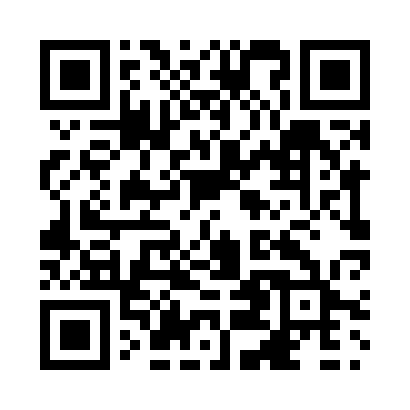 Prayer times for Bay Tree, Alberta, CanadaWed 1 May 2024 - Fri 31 May 2024High Latitude Method: Angle Based RulePrayer Calculation Method: Islamic Society of North AmericaAsar Calculation Method: HanafiPrayer times provided by https://www.salahtimes.comDateDayFajrSunriseDhuhrAsrMaghribIsha1Wed4:066:151:577:099:4011:482Thu4:056:121:577:119:4211:493Fri4:046:101:567:129:4411:504Sat4:026:081:567:139:4611:515Sun4:016:061:567:149:4811:526Mon4:006:041:567:159:5011:537Tue3:596:021:567:169:5211:548Wed3:586:001:567:189:5311:559Thu3:575:581:567:199:5511:5610Fri3:565:561:567:209:5711:5711Sat3:555:541:567:219:5911:5812Sun3:545:521:567:2210:0111:5913Mon3:535:501:567:2310:0312:0014Tue3:525:481:567:2410:0512:0115Wed3:515:461:567:2510:0712:0216Thu3:505:441:567:2610:0912:0217Fri3:505:431:567:2710:1012:0318Sat3:495:411:567:2810:1212:0419Sun3:485:391:567:2910:1412:0520Mon3:475:381:567:3010:1612:0621Tue3:465:361:567:3110:1712:0722Wed3:465:351:567:3210:1912:0823Thu3:455:331:567:3310:2112:0924Fri3:445:321:577:3410:2212:1025Sat3:445:301:577:3510:2412:1026Sun3:435:291:577:3610:2512:1127Mon3:425:281:577:3710:2712:1228Tue3:425:261:577:3710:2812:1329Wed3:415:251:577:3810:3012:1430Thu3:415:241:577:3910:3112:1431Fri3:405:231:577:4010:3312:15